ПРАВИТЕЛЬСТВО МОСКОВСКОЙ ОБЛАСТИПОСТАНОВЛЕНИЕот 30 июня 2020 г. N 379/18ОБ УТВЕРЖДЕНИИ ПОРЯДКА ФОРМИРОВАНИЯ, ВЕДЕНИЯ (В ТОМ ЧИСЛЕЕЖЕГОДНОГО ДОПОЛНЕНИЯ), ОБЯЗАТЕЛЬНОГО ОПУБЛИКОВАНИЯ ПЕРЕЧНЯГОСУДАРСТВЕННОГО ИМУЩЕСТВА МОСКОВСКОЙ ОБЛАСТИ, СВОБОДНОГООТ ПРАВ ТРЕТЬИХ ЛИЦ (ЗА ИСКЛЮЧЕНИЕМ ПРАВА ХОЗЯЙСТВЕННОГОВЕДЕНИЯ, ПРАВА ОПЕРАТИВНОГО УПРАВЛЕНИЯ, А ТАКЖЕИМУЩЕСТВЕННЫХ ПРАВ СУБЪЕКТОВ МАЛОГО И СРЕДНЕГОПРЕДПРИНИМАТЕЛЬСТВА), ПРЕДНАЗНАЧЕННОГО ДЛЯ ПРЕДОСТАВЛЕНИЯЕГО ВО ВЛАДЕНИЕ И (ИЛИ) В ПОЛЬЗОВАНИЕ НА ДОЛГОСРОЧНОЙ ОСНОВЕ(В ТОМ ЧИСЛЕ ПО ЛЬГОТНЫМ СТАВКАМ АРЕНДНОЙ ПЛАТЫ) СУБЪЕКТАММАЛОГО И СРЕДНЕГО ПРЕДПРИНИМАТЕЛЬСТВА И ОРГАНИЗАЦИЯМ,ОБРАЗУЮЩИМ ИНФРАСТРУКТУРУ ПОДДЕРЖКИ СУБЪЕКТОВ МАЛОГОИ СРЕДНЕГО ПРЕДПРИНИМАТЕЛЬСТВАВ соответствии с Федеральным законом от 24.07.2007 N 209-ФЗ "О развитии малого и среднего предпринимательства в Российской Федерации", в целях улучшения условий для развития малого и среднего предпринимательства на территории Московской области Правительство Московской области постановляет:1. Утвердить прилагаемый Порядок формирования, ведения (в том числе ежегодного дополнения), обязательного опубликования Перечня государственного имущества Московской области, свободного от прав третьих лиц (за исключением права хозяйственного ведения, права оперативного управления, а также имущественных прав субъектов малого и среднего предпринимательства), предназначенного для предоставления его во владение и (или) в пользование на долгосрочной основе (в том числе по льготным ставкам арендной платы) субъектам малого и среднего предпринимательства и организациям, образующим инфраструктуру поддержки субъектов малого и среднего предпринимательства.2. Определить Министерство имущественных отношений Московской области уполномоченным центральным исполнительным органом государственной власти Московской области по формированию, ведению (в том числе ежегодному дополнению), обязательному опубликованию Перечня государственного имущества Московской области, свободного от прав третьих лиц (за исключением права хозяйственного ведения, права оперативного управления, а также имущественных прав субъектов малого и среднего предпринимательства), предназначенного для предоставления его во владение и (или) в пользование на долгосрочной основе (в том числе по льготным ставкам арендной платы) субъектам малого и среднего предпринимательства и организациям, образующим инфраструктуру поддержки субъектов малого и среднего предпринимательства.3. Признать утратившим силу постановление Правительства Московской области от 30.11.2009 N 1040/51 "Об утверждении Порядка формирования, ведения и обязательного опубликования Перечня объектов имущества, находящихся в собственности Московской области, предназначенных для передачи во владение и (или) в пользование субъектам малого и среднего предпринимательства и организациям, образующим инфраструктуру поддержки субъектов малого и среднего предпринимательства".4. Главному управлению по информационной политике Московской области обеспечить официальное опубликование настоящего постановления в газете "Ежедневные новости. Подмосковье", "Информационном вестнике Правительства Московской области", размещение (опубликование) на сайте Правительства Московской области в Интернет-портале Правительства Московской области и на "Официальном интернет-портале правовой информации" (www.pravo.gov.ru).5. Настоящее постановление вступает в силу через 10 дней после его официального опубликования.6. Контроль за выполнением настоящего постановления возложить на заместителя Председателя Правительства Московской области - министра экологии и природопользования Московской области Куракина Д.А.Губернатор Московской областиА.Ю. ВоробьевУтвержденпостановлением ПравительстваМосковской областиот 30 июня 2020 г. N 379/18ПОРЯДОКФОРМИРОВАНИЯ, ВЕДЕНИЯ (В ТОМ ЧИСЛЕ ЕЖЕГОДНОГО ДОПОЛНЕНИЯ),ОБЯЗАТЕЛЬНОГО ОПУБЛИКОВАНИЯ ПЕРЕЧНЯ ГОСУДАРСТВЕННОГОИМУЩЕСТВА МОСКОВСКОЙ ОБЛАСТИ, СВОБОДНОГО ОТ ПРАВ ТРЕТЬИХ ЛИЦ(ЗА ИСКЛЮЧЕНИЕМ ПРАВА ХОЗЯЙСТВЕННОГО ВЕДЕНИЯ, ПРАВАОПЕРАТИВНОГО УПРАВЛЕНИЯ, А ТАКЖЕ ИМУЩЕСТВЕННЫХ ПРАВСУБЪЕКТОВ МАЛОГО И СРЕДНЕГО ПРЕДПРИНИМАТЕЛЬСТВА),ПРЕДНАЗНАЧЕННОГО ДЛЯ ПРЕДОСТАВЛЕНИЯ ЕГО ВО ВЛАДЕНИЕИ (ИЛИ) В ПОЛЬЗОВАНИЕ НА ДОЛГОСРОЧНОЙ ОСНОВЕ (В ТОМ ЧИСЛЕПО ЛЬГОТНЫМ СТАВКАМ АРЕНДНОЙ ПЛАТЫ) СУБЪЕКТАМ МАЛОГОИ СРЕДНЕГО ПРЕДПРИНИМАТЕЛЬСТВА И ОРГАНИЗАЦИЯМ, ОБРАЗУЮЩИМИНФРАСТРУКТУРУ ПОДДЕРЖКИ СУБЪЕКТОВ МАЛОГО И СРЕДНЕГОПРЕДПРИНИМАТЕЛЬСТВАI. Общие положения1. Настоящий Порядок определяет правила формирования, ведения (в том числе ежегодного дополнения), обязательного опубликования Перечня государственного имущества Московской области, свободного от прав третьих лиц (за исключением права хозяйственного ведения, права оперативного управления, а также имущественных прав субъектов малого и среднего предпринимательства), предназначенного для предоставления его во владение и (или) в пользование на долгосрочной основе (в том числе по льготным ставкам арендной платы) субъектам малого и среднего предпринимательства и организациям, образующим инфраструктуру поддержки субъектов малого и среднего предпринимательства, предусмотренного положениями Федерального закона от 24.07.2007 N 209-ФЗ "О развитии малого и среднего предпринимательства в Российской Федерации" (далее - Перечень), а также требования к государственному имуществу Московской области, которое включается в Перечень, в целях его предоставления на долгосрочной основе (в том числе по льготным ставкам арендной платы) субъектам малого и среднего предпринимательства (далее - субъекты МСП) и организациям, образующим инфраструктуру поддержки субъектов МСП (далее - Организации инфраструктуры поддержки).II. Цели и основные принципы формирования, ведения,ежегодного дополнения и обязательного опубликования Перечня2. В Перечень включаются сведения о государственном имуществе Московской области (далее - Имущество), в том числе земельных участках (за исключением земельных участков, предназначенных для ведения личного подсобного хозяйства, огородничества, садоводства, индивидуального жилищного строительства), зданиях, строениях, сооружениях, нежилых помещениях, оборудовании, машинах, механизмах, установках, транспортных средствах, инвентаре, инструментах, свободных от прав третьих лиц (за исключением права хозяйственного ведения, права оперативного управления, а также имущественных прав субъектов МСП), предназначенном для предоставления его во владение и (или) в пользование на долгосрочной основе (в том числе по льготным ставкам арендной платы) субъектам МСП и Организациям инфраструктуры поддержки, с возможностью отчуждения на возмездной основе в собственность субъектов МСП в соответствии с Федеральным законом от 22.07.2008 N 159-ФЗ "Об особенностях отчуждения недвижимого имущества, находящегося в государственной или в муниципальной собственности и арендуемого субъектами малого и среднего предпринимательства, и о внесении изменений в отдельные законодательные акты Российской Федерации" и в случаях, указанных в подпунктах 6, 8 и 9 пункта 2 статьи 39.3 Земельного кодекса Российской Федерации.3. Формирование Перечня осуществляется в целях:1) обеспечения доступности информации об имуществе Московской области, включенном в Перечень, для субъектов МСП и Организаций инфраструктуры поддержки;2) предоставления имущества во владение и (или) пользование на долгосрочной основе (в том числе по льготным ставкам арендной платы) субъектам МСП и Организациям инфраструктуры поддержки;3) реализации полномочий органов государственной власти Московской области в сфере оказания имущественной поддержки субъектам МСП и Организациям инфраструктуры поддержки;4) повышения эффективности управления имуществом, стимулирования развития малого и среднего предпринимательства на территории Московской области.4. Формирование и ведение Перечня основывается на следующих основных принципах:1) достоверность и поддержание актуальности сведений об имуществе, включаемом в Перечень;2) ежегодная актуализация Перечня (до 1 ноября текущего года), осуществляемая Министерством имущественных отношений Московской области (далее - уполномоченный орган) на основе предложений, поступивших от субъектов МСП и Организаций инфраструктуры поддержки, центральных исполнительных органов государственной власти Московской области, а также по итогам заседаний рабочей группы по вопросам оказания имущественной поддержки субъектам МСП (далее - Рабочая группа), состав и порядок работы которой утверждаются Министерством имущественных отношений Московской области (далее - уполномоченный орган);3) взаимодействие с некоммерческими организациями, выражающими интересы субъектов МСП, институтами развития в сфере малого и среднего предпринимательства в ходе формирования и дополнения Перечня.III. Формирование Перечня, ведение Перечня, внесениеизменений в Перечень (в том числе ежегодное дополнение),обязательное опубликование Перечня5. Формирование Перечня, ведение Перечня (в том числе ежегодное дополнение), обязательное опубликование Перечня осуществляется уполномоченным органом.6. Внесение изменений в Перечень, а также исключение сведений об имуществе из Перечня осуществляется распоряжением уполномоченного органа по его инициативе и (или) на основании предложений, поступивших от субъектов МСП и Организаций инфраструктуры поддержки, центральных исполнительных органов государственной власти Московской области, государственных органов Московской области, а также по итогам заседаний Рабочей группы.7. Ведение Перечня осуществляется уполномоченным органом в электронной форме, а также на бумажном носителе. Уполномоченный орган отвечает за достоверность содержащихся в Перечне сведений.8. В Перечень вносятся сведения об имуществе, соответствующем следующим критериям:1) имущество свободно от прав третьих лиц (за исключением права хозяйственного ведения, права оперативного управления, а также имущественных прав субъектов МСП);2) имущество не ограничено в обороте;3) имущество не является объектом религиозного назначения;4) имущество не является объектом незавершенного строительства, объектом жилищного фонда или объектом сети инженерно-технического обеспечения, к которому подключен объект жилищного фонда;5) имущество не включено в прогнозный план приватизации имущества, находящегося в собственности Московской области, на соответствующий год;6) земельный участок не предназначен для ведения личного подсобного хозяйства, огородничества, садоводства, индивидуального жилищного строительства;7) земельный участок не относится к земельным участкам, предусмотренным подпунктами 1 - 10, 13 - 15, 18 и 19 пункта 8 статьи 39.11 Земельного кодекса Российской Федерации, за исключением земельных участков, предоставленных в аренду субъектам МСП;8) в отношении имущества, закрепленного на праве хозяйственного ведения или оперативного управления за государственным унитарным предприятием, на праве оперативного управления за государственным учреждением, представлено предложение такого предприятия или учреждения о включении соответствующего имущества в Перечень.9. Рассмотрение уполномоченным органом предложений, поступивших от субъектов МСП и Организаций инфраструктуры поддержки, центральных исполнительных органов государственной власти Московской области, государственных органов Московской области, осуществляется в течение 7 календарных дней со дня их поступления. По результатам рассмотрения указанных предложений уполномоченным органом принимается одно из следующих решений:1) о вынесении предложения на заседание Рабочей группы;2) об отказе в учете предложений с направлением лицу, представившему предложение, мотивированного ответа о невозможности включения сведений об имуществе в Перечень.10. Уполномоченный орган исключает сведения об имуществе из Перечня в следующих случаях:1) в отношении имущества в установленном законодательством Российской Федерации порядке принято решение о его использовании для государственных нужд Московской области либо для иных целей с указанием реквизитов соответствующего решения;2) право собственности Московской области на имущество прекращено по основаниям, установленным законодательством Российской Федерации;3) имущество не соответствует критериям, установленным пунктом 8 настоящих Правил;4) имущество приобретено его арендатором в собственность в соответствии с Федеральным законом от 22.07.2008 N 159-ФЗ "Об особенностях отчуждения недвижимого имущества, находящегося в государственной или в муниципальной собственности и арендуемого субъектами малого и среднего предпринимательства, и о внесении изменений в отдельные законодательные акты Российской Федерации" и в случаях, указанных в подпунктах 6, 8 и 9 пункта 2 статьи 39.3 Земельного кодекса Российской Федерации;5) изменение характеристик имущества, препятствующее его использованию по целевому назначению, кроме случая, когда такое имущество предоставляется субъекту МСП или организации инфраструктуры поддержки субъектов МСП на условиях, обеспечивающих проведение его капитального ремонта и (или) реконструкции арендатором;6) в течение 2 лет со дня включения сведений об имуществе в Перечень в отношении такого имущества от субъектов МСП или Организаций инфраструктуры поддержки не поступило ни одной заявки на участие в аукционе (конкурсе) на право заключения договора, предусматривающего переход прав владения и (или) пользования в отношении имуществом, в том числе на право заключения договора аренды земельного участка от субъектов МСП.11. Сведения об имуществе группируются в Перечне по муниципальным образованиям Московской области, на территориях которых такое имущество расположено, а также по видам имущества (земельные участки, здания, строения, сооружения, нежилые помещения, оборудование, машины, механизмы, установки, транспортные средства, инвентарь, инструменты).12. Перечень должен содержать следующие сведения о включенном в него объекте недвижимого имущества:1) наименование объекта недвижимого имущества;2) назначение объекта недвижимого имущества;3) площадь объекта недвижимого имущества;4) адрес объекта недвижимого имущества;5) кадастровый номер объекта недвижимого имущества;6) категория и вид разрешенного использования земельного участка.IV. Опубликование Перечня и внесенных в него изменений13. Уполномоченный орган обеспечивает опубликование Перечня и внесенных в него изменений в средствах массовой информации, на официальном сайте уполномоченного органа в информационно-телекоммуникационной сети "Интернет", а также на официальном сайте информационной поддержки субъектов малого и среднего предпринимательства Московской области.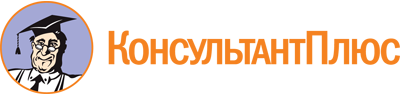 Постановление Правительства МО от 30.06.2020 N 379/18
"Об утверждении Порядка формирования, ведения (в том числе ежегодного дополнения), обязательного опубликования Перечня государственного имущества Московской области, свободного от прав третьих лиц (за исключением права хозяйственного ведения, права оперативного управления, а также имущественных прав субъектов малого и среднего предпринимательства), предназначенного для предоставления его во владение и (или) в пользование на долгосрочной основе (в том числе по льготным ставкам арендной платы) субъектам малого и среднего предпринимательства и организациям, образующим инфраструктуру поддержки субъектов малого и среднего предпринимательства"Документ предоставлен КонсультантПлюс

www.consultant.ru

Дата сохранения: 13.08.2020
 